Методика определения склонности личности к различным сферам профессиональной деятельности (Л.А. Йовайши)Методика Л.А. Йовайши предназначена для определения склонностей личности к различным сферам профессиональной деятельности. 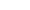 Инструкция. «Вам будет предложен перечень положений или вопросов, имеющих два варианта ответа. Определите, какому из вариантов Вы отдаете предпочтение, и зафиксируйте это в бланке для ответов. 
Если Вы полностью согласны с вариантом «а» и не согласны с вариантом «б», то в клетку с цифрой, соответствующей номеру вопроса или утверждения, и буквой «а» поставьте 3, а в клетку «б» - 0. 
Если Вы не согласны как с вариантом «а», так и с вариантом «б», то выберите из них наиболее предпочтительный для Вас и оцените его в 2 балла, менее предпочтительный вариант оценивается в 1 балл. 
Отвечайте на вопросы, не пропуская ни одного из них». ОпросникПредставьте, что Вы на выставке. Что Вас больше привлекает в экспонатах: 
а) цвет, совершенство форм; 
б) их внутреннее устройство (как и из чего они сделаны). Какие черты характера в человеке Вам больше всего нравятся: 
а) дружелюбие, чуткость, отсутствие корысти; 
б) мужество, смелость, выносливость. Служба быта оказывает людям разные услуги. Считаете ли Вы необходимым: 
а) и впредь развивать эту отрасль, чтобы всесторонне обслуживать людей; 
б) создавать такую технику, которой можно было бы самим пользоваться в быту. Какое награждение Вас больше бы обрадовало. 
а) за общественную деятельность; 
б) за научное изобретение. Вы смотрите военный или спортивный парад. Что больше привлекает Ваше внимание: 
а) сложность ходьбы, грациозность участников парада; 
б) внешнее оформление колонн (знамена, одежда и пр.). Представьте, что у Вас много свободного времени. Чем бы Вы охотнее занялись: 
а) чем-либо практическим (ручным трудом); 
б) общественной работой (на добровольных началах). Какую выставку Вы бы с большим удовольствием посмотрели: 
а) новинок научной аппаратуры (в области физики, химии, биологии); 
б) новых продовольственных товаров. Если бы в школе было два кружка, какой бы Вы выбрали: 
а) музыкальный; 
б) технический. Если бы Вам предоставили пост директора школы, на что бы Вы обратили большее внимание: 
а) на сплоченность коллектива; 
6) на создание необходимых удобств. Какие журналы Вы бы с большим удовольствием читали: 
а) литературно-художественные; 
б) научно-популярные. Что важнее для человека: 
а) создавать себе благополучный, удобный быт; 
б) жить без некоторых удобств, но иметь возможность пользоваться сокровищницей искусства, создавать искусство. Для благополучия общества необходимо: 
а) техника; 
б) правосудие. Какую из двух книг Вы бы с большим удовольствием читали: 
а) о развитии науки в нашей стране; 
б) о достижениях спортсменов нашей страны. В газете две статьи разного содержания. Какая из них вызвала бы у Вас большую заинтересованность: 
а) о машине нового типа; 
б) о новой научной теории. Какая из двух работ на свежем воздухе Вас больше бы привлекала: 
а) работа, связанная с постоянными передвижениями (агроном, лесничий, дорожный мастер); 
б) работа с машинами. Какая, на Ваш взгляд, задача школы важнее: 
а) подготовить учащихся к работе с людьми, чтобы они могли помогать другим создавать материальные блага; 
б) подготовить учащихся к практической деятельности, к умению создавать материальные блага. Что, на Ваш взгляд, следует больше ценить у участников самодеятельности: 
а) то, что они несут людям искусство и красоту; 
б) то, что они выполняют общественно полезную работу. Какая, на Ваш взгляд, область деятельности человека в дальнейшем будет иметь доминирующее значение: 
а) физика; 
б) физическая культура. Что обществу принесет больше пользы: 
а) забота о благосостоянии граждан; 
б) изучение поведения людей. Какого характера научную работы Вы бы выбрали: 
а) работу с книгами в библиотеке; 
б) работу на свежем воздухе в экспедиции. Представьте, что Вы - профессор университета. Чему Вы отдали бы предпочтение в свободное от работы время: 
а) занятиям по литературе; 
б) опытам по физике, химии. Вам представляется возможность совершить путешествие в разные страны. В качестве кого Вы охотнее поехали бы: 
а) как известный спортсмен на международные соревнования; 
б) как известный специалист по внешней торговле с целью покупки необходимых товаров для нашей страны. Какие лекции слушали бы Вы с большим удовольствием: 
а) о выдающихся художниках; 
б) о выдающихся ученых. Что Вас больше привлекает при чтении книг: 
а) яркое изображение смелости и храбрости героев; 
б) прекрасный литературный стиль. Вам представляется возможность выбора профессии. Какой из них Вы бы отдали предпочтение: 
а) работе малоподвижной, но связанной с созданием новой техники; 
б) физической культуре или другой работе, связанной с движением. Какими выдающимися учеными Вы больше интересуетесь: 
а) Поповым и Циолковским; 
б) Менделеевым и Павловым. Как Вам кажется, на что следовало бы в школе обратить большее внимание: 
а) на спорт, так как это нужно для укрепления здоровья; 
б) на успеваемость учащихся, так как это необходимо для будущего. Что бы Вас больше заинтересовало в печати: 
а) сообщение о состоявшейся художественной выставке; 
б) известие о прошедшем митинге в защиту прав человека. Если бы Вам представилась возможность занять определенный пост, какой бы Вы выбрали: 
а) главного инженера завода; 
б) директора универмага. Как Вы считаете, что важнее: 
а) много знать; 
б) создавать материальные блага. Лист для ответов (рядом с каждым ответом проставьте количество баллов Если Вы полностью согласны с вариантом «а» и не согласны с вариантом «б», то в клетку с цифрой, соответствующей номеру вопроса или утверждения, и буквой «а» поставьте 3, а в клетку «б» - 0. 
Если Вы не согласны как с вариантом «а», так и с вариантом «б», то выберите из них наиболее предпочтительный для Вас и оцените его в 2 балла, менее предпочтительный вариант оценивается в 1 балл) 
Обработка результатов и интерпретация
В заполненном листе ответов в каждом столбце подсчитывается количество баллов. Результаты записываются под каждым столбцом, который соответствует определенной сфере профессиональных интересов: 1-й столбец - сфера искусства 
2-й столбец - сфера технических интересов 
3-й столбец - сфера работы с людьми 
4-й столбец - сфера умственного труда 
5-й столбец - сфера физического труда 
6-й столбец - сфера планово-экономических видов деятельности. 
Анализируя полученные данные, необходимо выделить столбцы, содержащие наибольшее количество баллов, и эти сферы деятельности можно считать предпочитаемыми испытуемым. Столбцы, содержащие наименьшее количество баллов, отражают сферы деятельности, отвергаемые испытуемым.1а 1б 2а 2б 3а 3б 4а 4б 5а 5б 6а 6б 7а 7б 8а 8б 9а 9б 10а 10б 11а 11б 12а 12б 13а 13б 14а 14б 15а 15б 16а 16б 17а 17б 18а 18б 19а 19б 20а 20б 21а 21б 22а 22б 23а 23б 24а 24б 25а 25б 26а 26б 27а 27б 28а 28б 29а 29б 30а 30б 